臺北醫學大學中草藥臨床藥物研發博士學位學程-義大利卡利亞里大學雙聯博士學位學程申請細則108年4月18日中草藥臨床藥物研發博士學位學程學程會議新訂臺北醫學大學(以下簡稱北醫大)與義大利卡利亞里大學(以下簡稱卡利亞里大學) 為邁向國際化，增強學生國際觀及加強雙邊國際交流，簽訂雙聯學位合約書，特規範跨國雙聯學制修習及授予學位之申請細則。雙聯學制之對應單位為：臺北醫學大學中草藥臨床藥物研發博士學位學程(以下簡稱本學程)義大利卡利亞里大學生命，環境和藥物科學壹、申請資格同時具以下條件者，始具報名資格：具本學程在學學籍兩年級(含)以上。已修習本學程所規定12學分(含)以上。需檢具申請日起5年內多益分數750分(含)以上或其他同等考試合格語言能力證明。經本學程會議核可後推薦，參加雙聯甄選者，不得對甄選最後結果有任何異議。貳、申請時間每學年第二學期開學後一個月內提出申請，截止日依公告辦理。参、評選規定由學程行政老師審核申請資料，檢附規定之審查表件如附件一，通過後送學程會議審議。經學程會議審核後通過，將學生資料送卡利亞里大學核定。肆、畢業條件本學程與卡利亞里大學雙聯學制之總畢業學分為30學分。在卡利亞里大學，應修學分數為10學分(180小時，修課課程名稱及學分詳見附件二），並得以其中108小時抵免北醫大選修課6學分。本學程學生在北醫大，應修24學分包括必修6學分、選修6學分、博士論文12學分且須通過本學程之學位考試（撰寫論文與口試）。修課課程名稱及學分如表二。研究論文由本學程教師擔任主指導教授，卡利亞里大學之教師擔任共同指導教授。伍、學分抵免完成卡利亞里大學之修課學分後，所修習之課程須由雙方大學出具正式成績證明，於修業年限內持上述成績證明且由學程會議確認後，提交註冊組進行學分抵免。陸、於兩校修業之時程於北醫大完成博士所需課程，且於卡利亞里大學完成為期至少八個月之課程修習，並取得10學分，可於四年內完成雙聯學位之課程。於兩校修業期間累計之修業（註冊）時間必須符合兩校修業年限之規定。在修業期間學生必須同時在兩校持有有效的註冊狀態。修業開始：首次於北醫大註冊時間，完成第一學年之課程居留修業時間：於卡利亞里大學，至少八個月。柒、學位授予凡在兩校修業期滿並完成畢業條件之學分，參加研究所學位考試及格後，由兩校協調認可，分別核發博士學位證書。捌、註冊、休學、復學等學籍管理事項學生在修業期間應同時維持兩校之有效註冊狀態，在就學第一年，學生得先在兩校其中之一註冊，並著手準備另一校所需之行政文件，在另一校完成註冊，其他關於註冊、休學、復學等學籍管理須依兩校之學則規定辦理。玖、費用之繳交於北醫大須繳交學費；卡利亞里大學免繳交學費 (但需支付16.00EUR/year stamp duty)。其他所有一切額外的花費、健康照護、旅行等相關費用、住宿以及個人是屬於該學生個人的責任。拾、協議書修改及終止的規定本協議書在有效期限內，任何一方如欲終止本協議，均應提前六個月通知。拾壹、論文共同指導協議事項北醫大指導教授與卡利亞里大學指導教授為共同指導教授，1.研究生姓名：2.指導教授姓名：北醫大：博士(頭銜：北醫大)大學：博士(頭銜：大學)3.論文研究方向：拾貳、修業時間規定及兩校修業時間之分配：兩校修業時間之分配將由兩位指導教授於每學年開始時根據就讀此雙學位之評估與進程訂定之，訂定時亦將考慮雙方研究所提供之機會，如課程、田野調查與實驗等。拾参、撰寫論文及摘要使用之語文：論文主要以英文撰寫，並以英文進行口試，英文摘要則需翻譯為中文乙份。拾肆、資格考及學位考試委員之組成及考試進行之方式：博士學位候選人資格之取得係依北醫大研究所博士班修業規定辦理。博士學位候選人資格考核委員會應盡量與博士學位考試委員相同。學位考試委員之組成：依北醫大與大學之相關規定辦理。北醫大考試委員會組成須符合北醫大碩士及博士學位考試實施細則規定，且委員會應含來自中華民國或(大學所在國家)之全國性研究機構成員，或國際性研究機構成員。學位考試：論文指導費及口試費用依兩校相關規定支付。考試進行方式：兩校聯合在大學進行，得以視訊為之，惟仍須符合公開原則。拾伍、論文發表與所有權：論文內容受智慧財產權之保護，而兩校實驗室所完成的共同研究成果之發表、使用與論文保護，必須遵守兩國相關規定。未經兩校指導教授之書面協議，任何一方不得片面發表共同研究成果，協議書並須提及共同指導進行研究之事實。涉及機密性之資料與成果，雙方同意約束所屬人員遵守以下規範：- 由單方面單獨研發之成果由負責研發之一方保有一切法律上及財產上的權利。- 雙方共同研發之成果所涉及之事務，包括機密等級、專利申請等工業產權之爭議，應擬定一份特定協議書規範之。- 雙方同意遵守兩國現行法律關於發明人權利義務的規定。拾陸、其他事項保險：在大學，依其校方規定及法律規定辦理保險相關事宜。在北醫大，學生須依北醫大的學生保險規定，於註冊時參與學生保險。保險費中依規定應由個人繳納的部分，學生應自行負擔。研究生所屬實驗室並需負擔其研究工作相關意外險之投保義務。學生就讀其間須依所在國及所在學校之規定完成體檢，相關體檢費用須由學生自行負擔。住宿：在大學，依校方規定入住學校提供之住所或宿舍，學生亦可在校外自行租屋。在北醫大，住宿可由學生自行負責，可申請學生宿舍或租任校外公寓，學生須自行支付住宿費用。附件：本協議書以中、英文撰寫各一式兩份，由兩校簽署後各自存查。附件：修課課程名稱與學分數卡利亞里大學修課學分：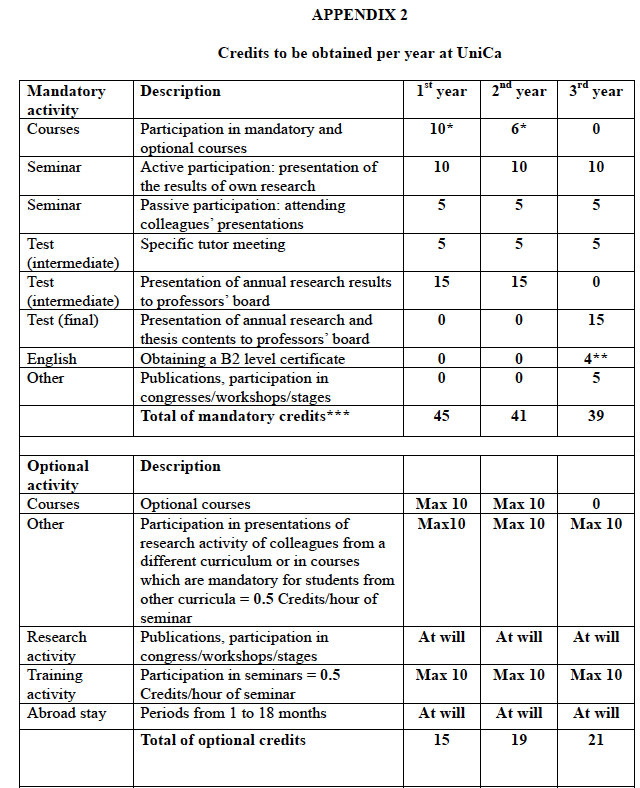 臺北醫學大學中草藥臨床藥物研發博士學位學程修課學分：International journal publicationCFU 6, 10 if first or last nameNational journal publicationCFU 3, 4 if first or last nameCharter of book from international editorCFU 5, 10 if first or last nameCharter of book from national editorCFU 2, 3 if first or last nameInternational congress participationCFU 2National congress participationCFU 1Poster presentation to an international congressCFU 3 first name, 2 other position (+ 2 for participation)Poster presentation to a national congressCFU 2 first name, 1 other position (+ 1 for participation)Oral presentation to an international congressCFU 5 (+ 2 for participation)Oral presentation to a national congressCFU 3 (+ 1 for participation)National workshop or stage CFU 2 / dayInternational workshop or stageCFU 3 / dayAbroad stayCFU 5 / monthRequired Courses from TMUCredits專題討論Seminar	4博士論文 Dissertation		12中草藥臨床藥物研發特論(中文) Special topics in clinical drug development from botanical herbs2全校選修課程6Total24